Finding Buster	Line Master 1
	(Assessment Master)Name: _____________________________Strengths:Next Steps:Connecting Home and School	Line Master 2–1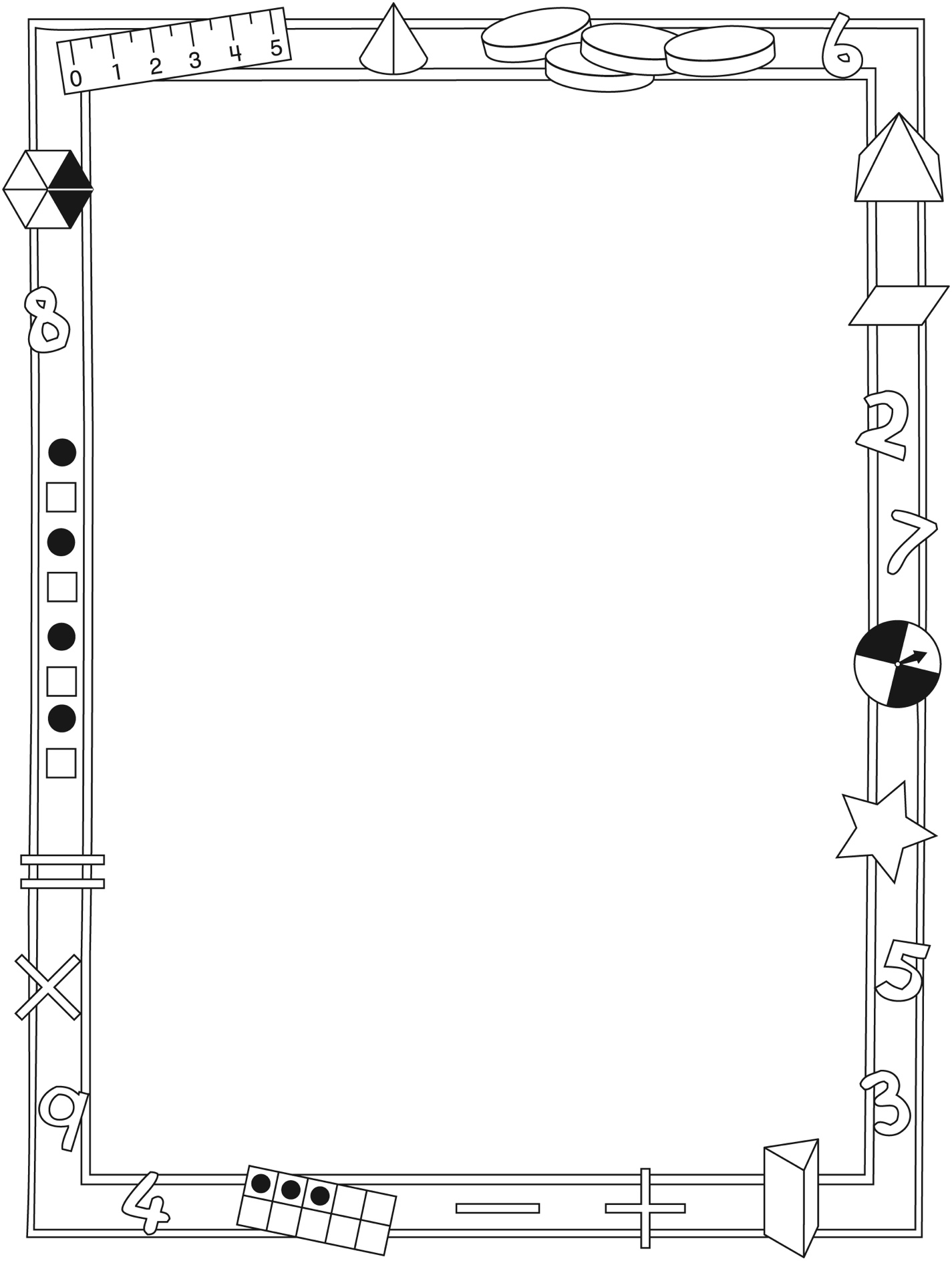 Connecting Home and School	Line Master 2–2Dear Family:We have been working on Finding Buster, which engages children in conversations, investigations, and activities that help to develop their understanding of the big math idea that “Quantities and numbers can be grouped by units or split into units.” Particular focus is placed on composing numbers to 1000. Try this activity at home with your child. – – – – – – – – – – – – – – – – – – – – – – – – – – – – – – – – – – – – – – – – – –Reading the Story: As you read the story, enjoy estimating (guessing) how many items are in the scenes that show large collections. After you read, you might use collections of small objects such as buttons, coins, or beans to estimate and count numbers greater than 100. Grab large handfuls of the objects and spill them onto a surface. Estimate how many there are before grouping them into hundreds, tens, and ones on the inside back cover mat. – – – – – – – – – – – – – – – – – – – – – – – – – – – – – – – – – – – – – – – – – –I Spy Numbers: Search the book for 3-digit numbers and list the ones you find. Take turns asking each other questions such as the following: I spy a number that is 100 more than 400. Which number is it? I spy the number that is the greatest one on the list. What number is it? Create new lists of 3-digit numbers by searching your home, newspaper, or books. – – – – – – – – – – – – – – – – – – – – – – – – – – – – – – – – – – – – – – – – – –Make the Greatest or Least Number! Print the numbers 0–9 on 2 sets of separate cards, shuffle them, and place them face down. In turn, flip over 3 cards. Arrange the cards to make the greatest number you can. Then challenge the other to rearrange the same cards to make the least/smallest number possible. After several turns, shuffle the cards before continuing. – – – – – – – – – – – – – – – – – – – – – – – – – – – – – – – – – – – – – – – – – –Sincerely,___________________________Base Ten Cutouts	Line Master 3–1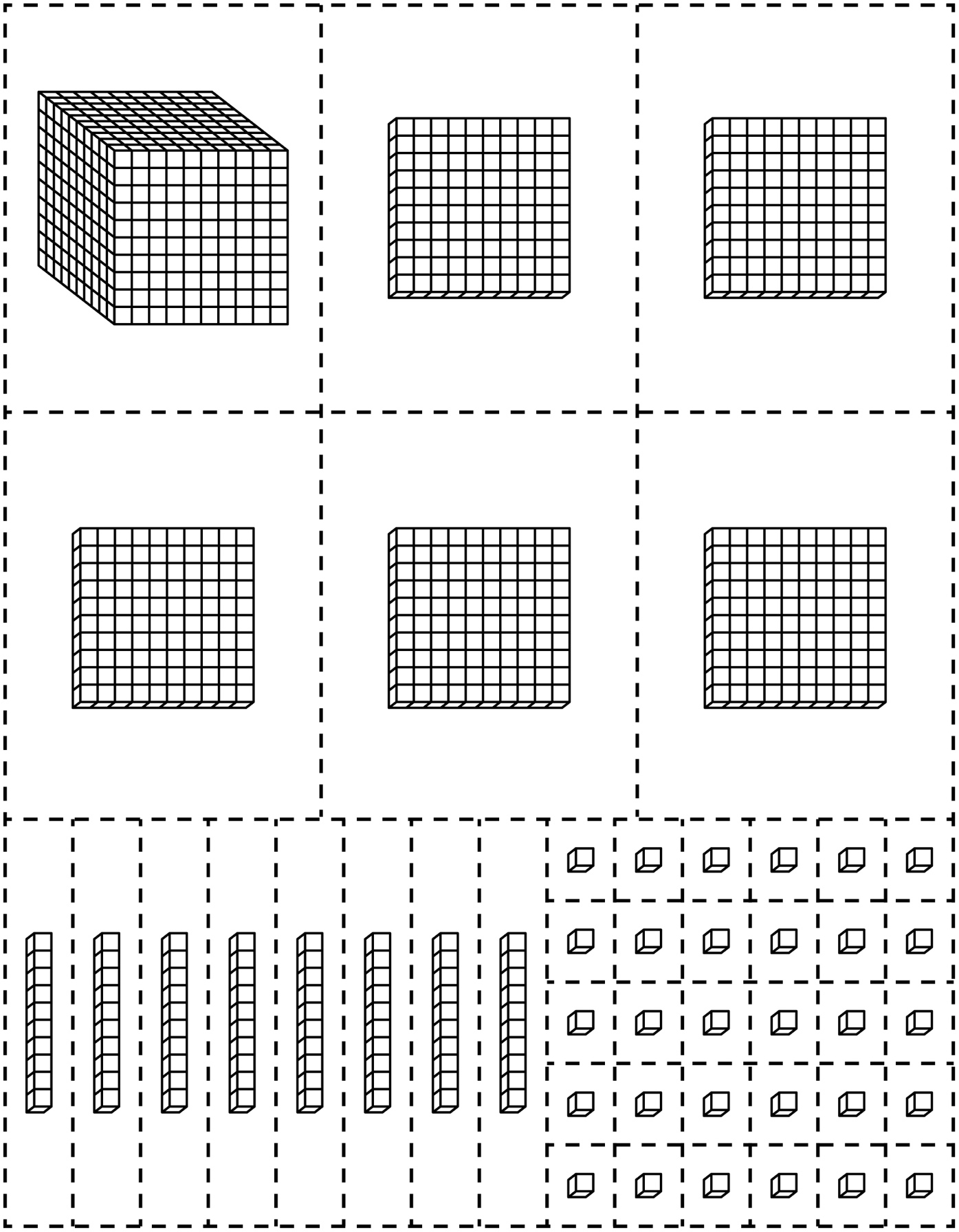 Base Ten Cutouts	Line Master 3–2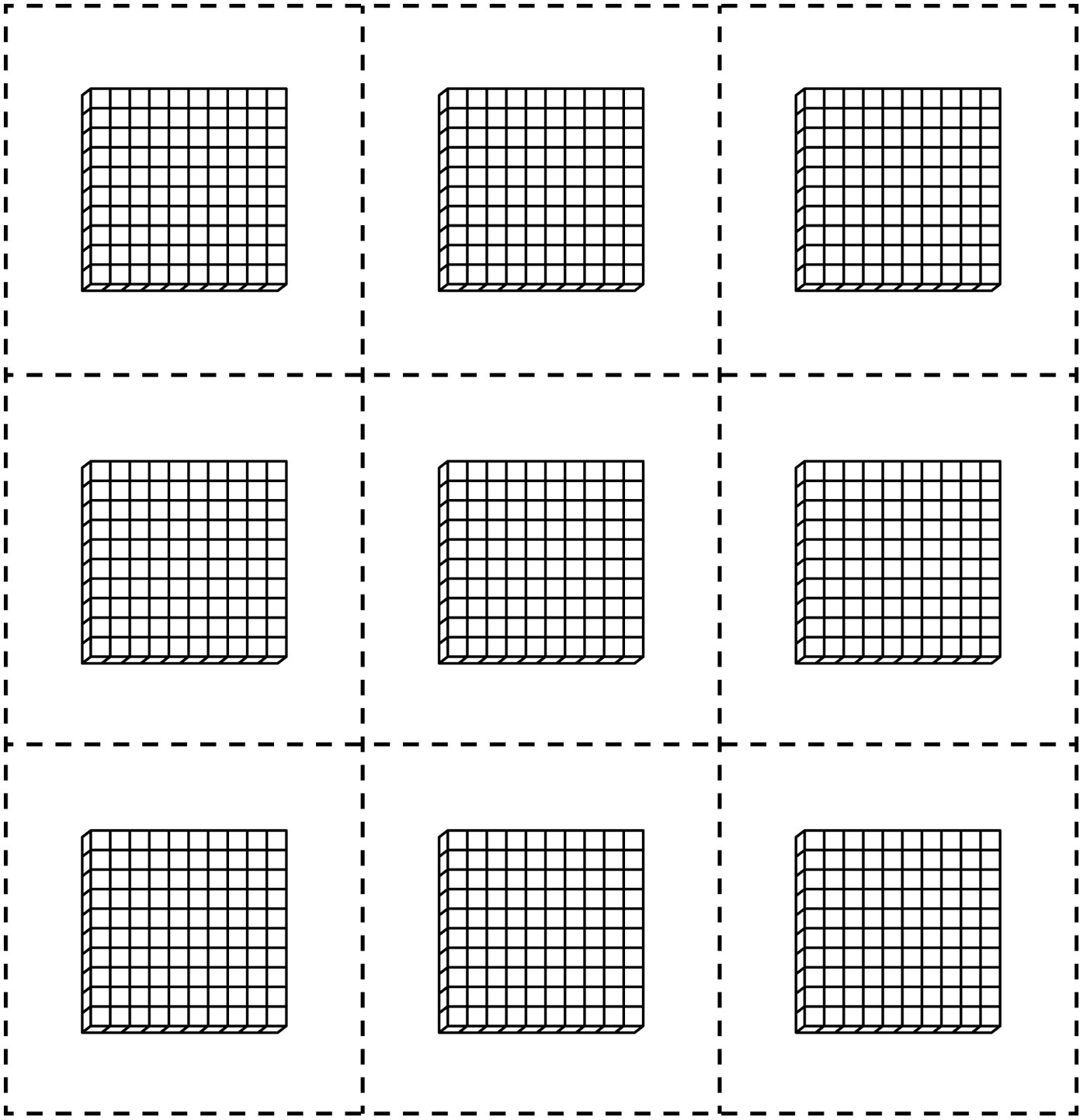 Base Ten Cutouts	Line Master 3–3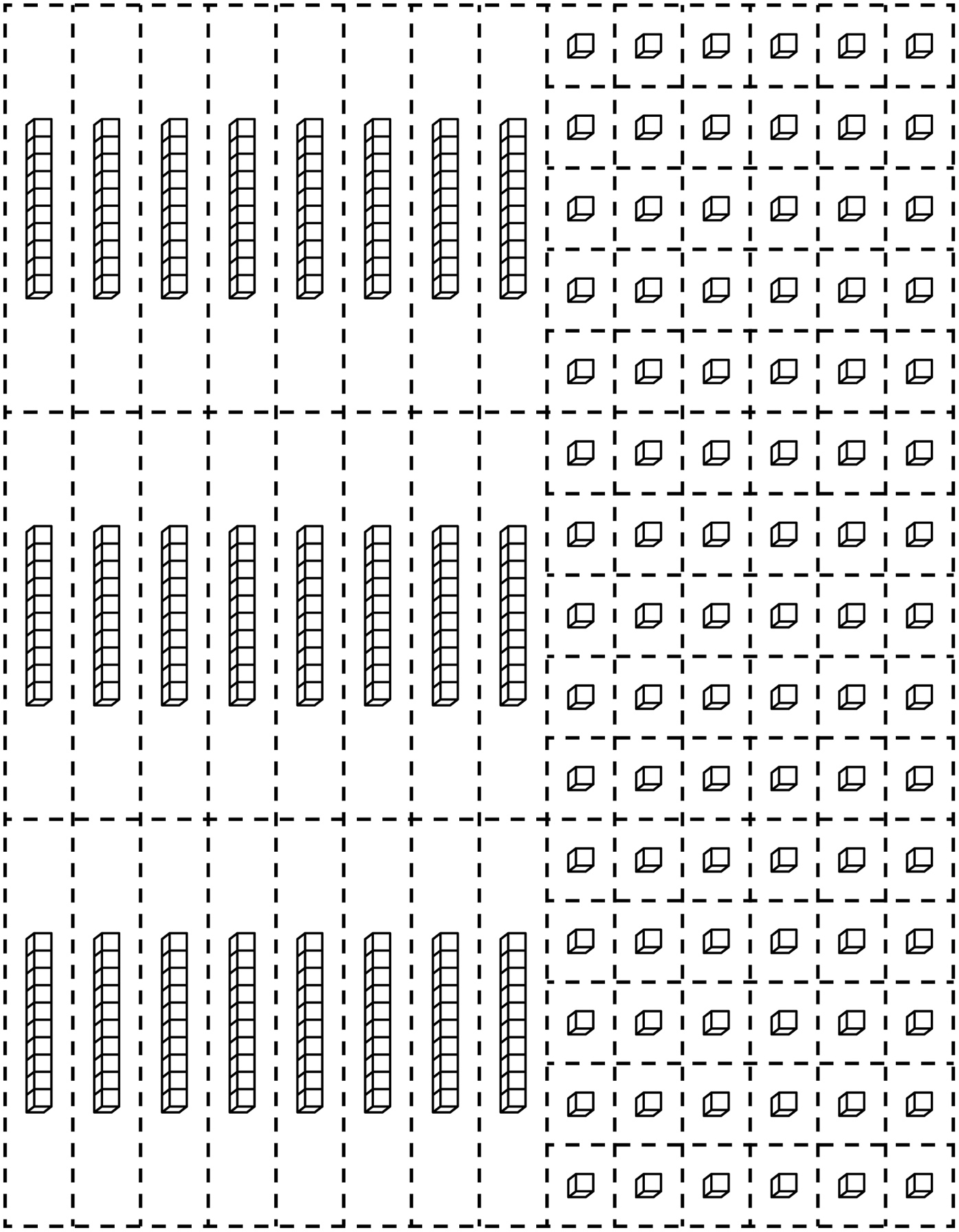 Hundred Charts	Line Master 4–1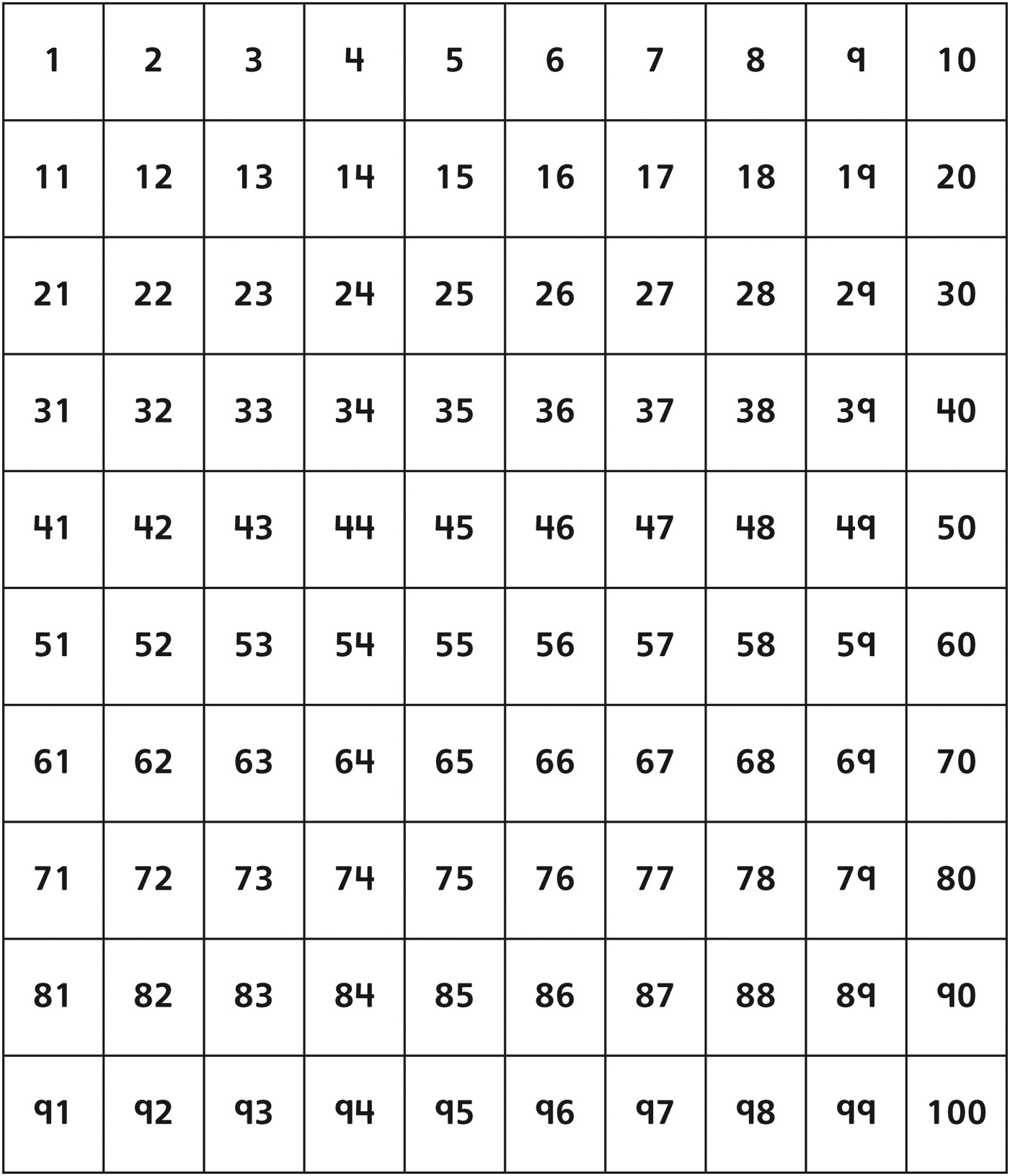 Hundred Charts	Line Master 4–2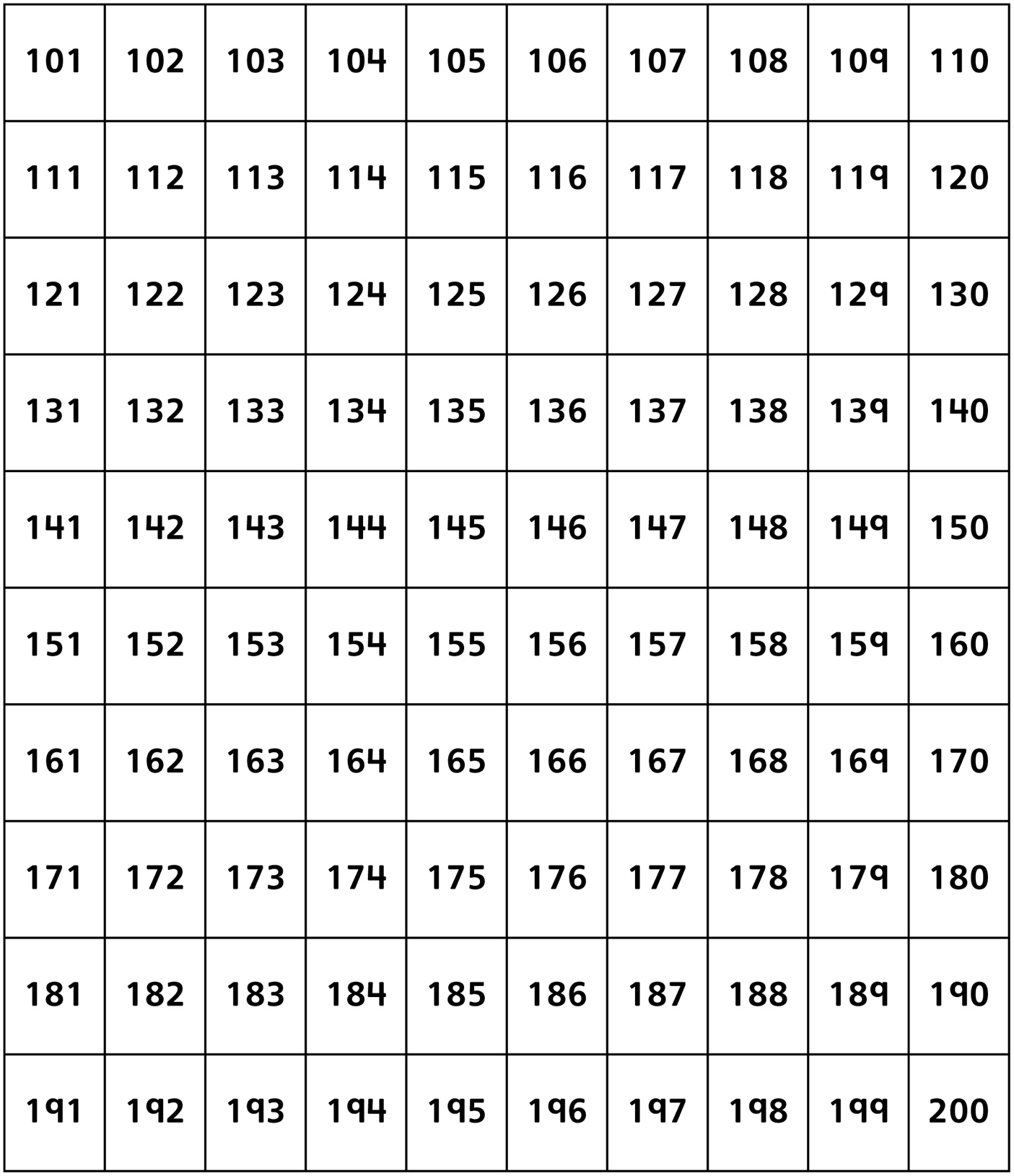 Hundred Charts	Line Master 4–3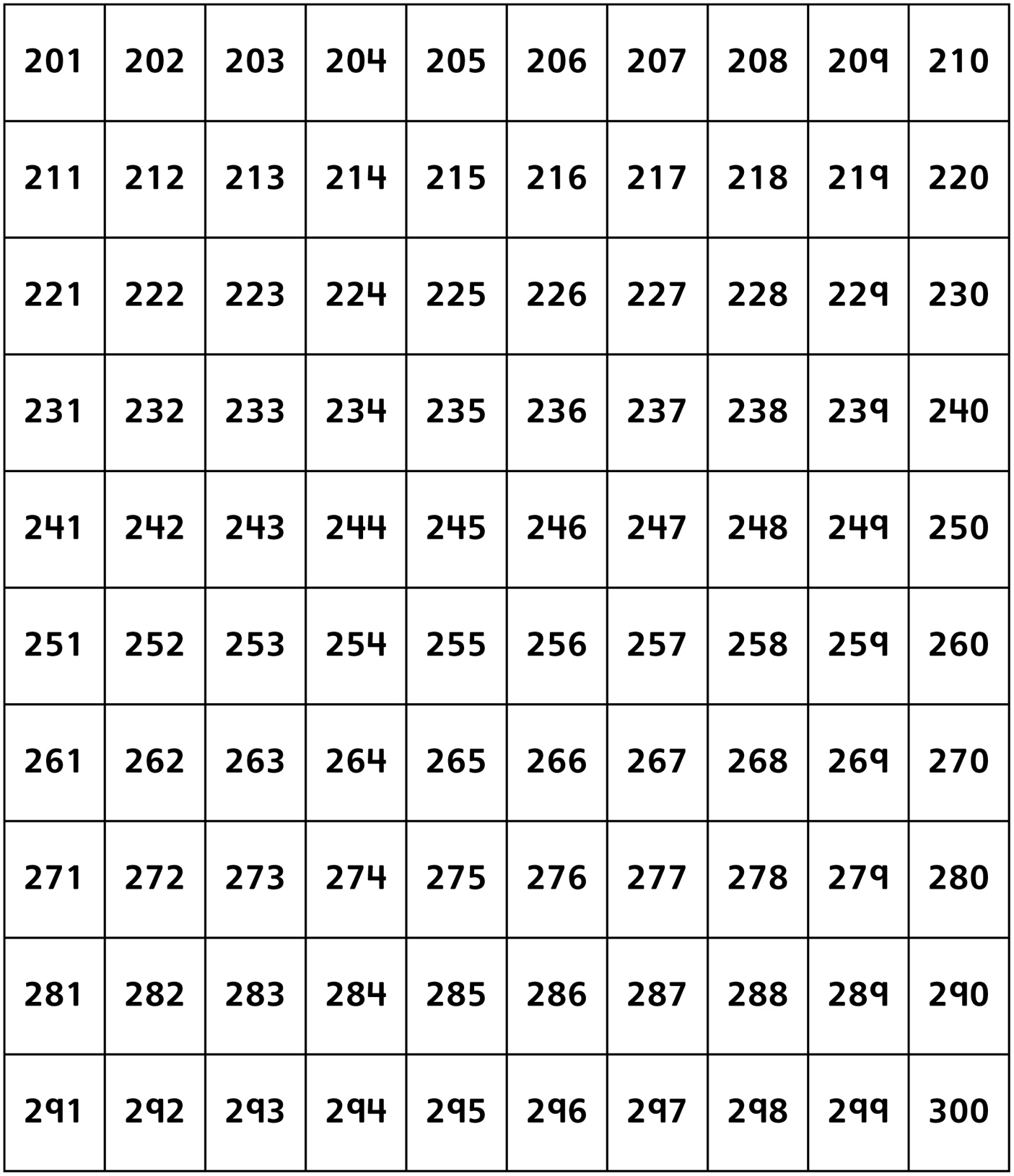 Hundred Charts	Line Master 4–4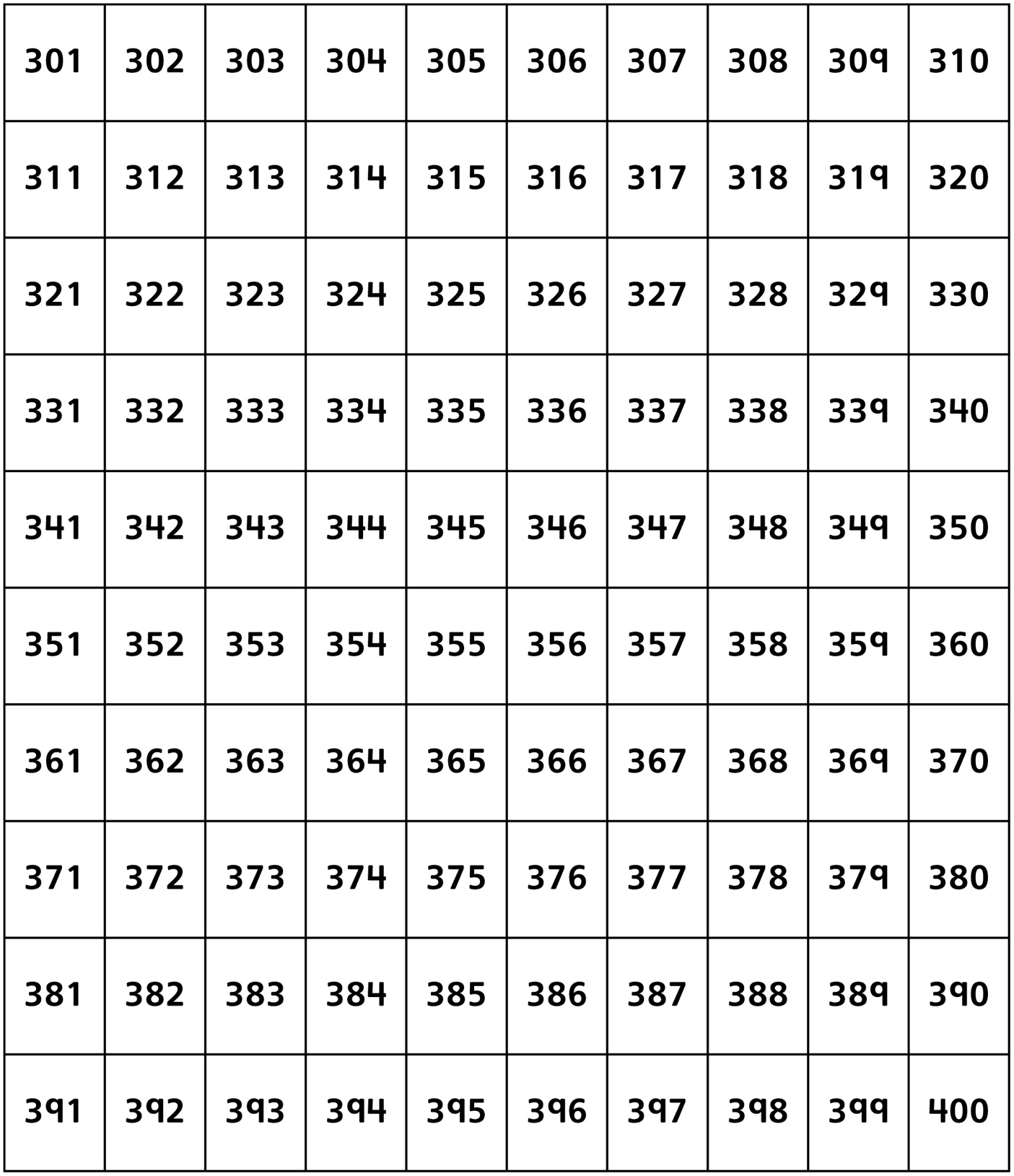 Hundred Charts	Line Master 4–5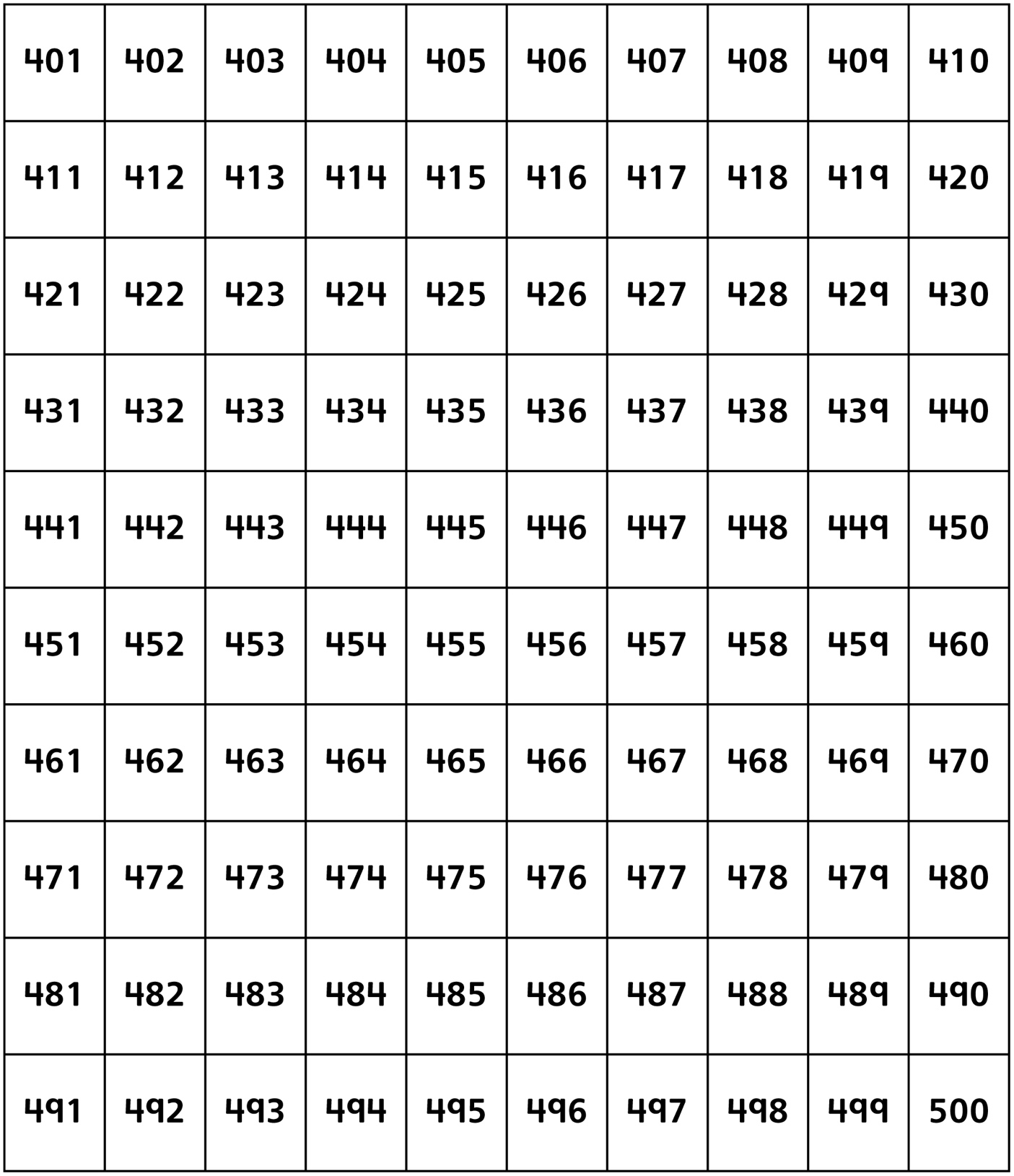 Hundred Charts	Line Master 4–6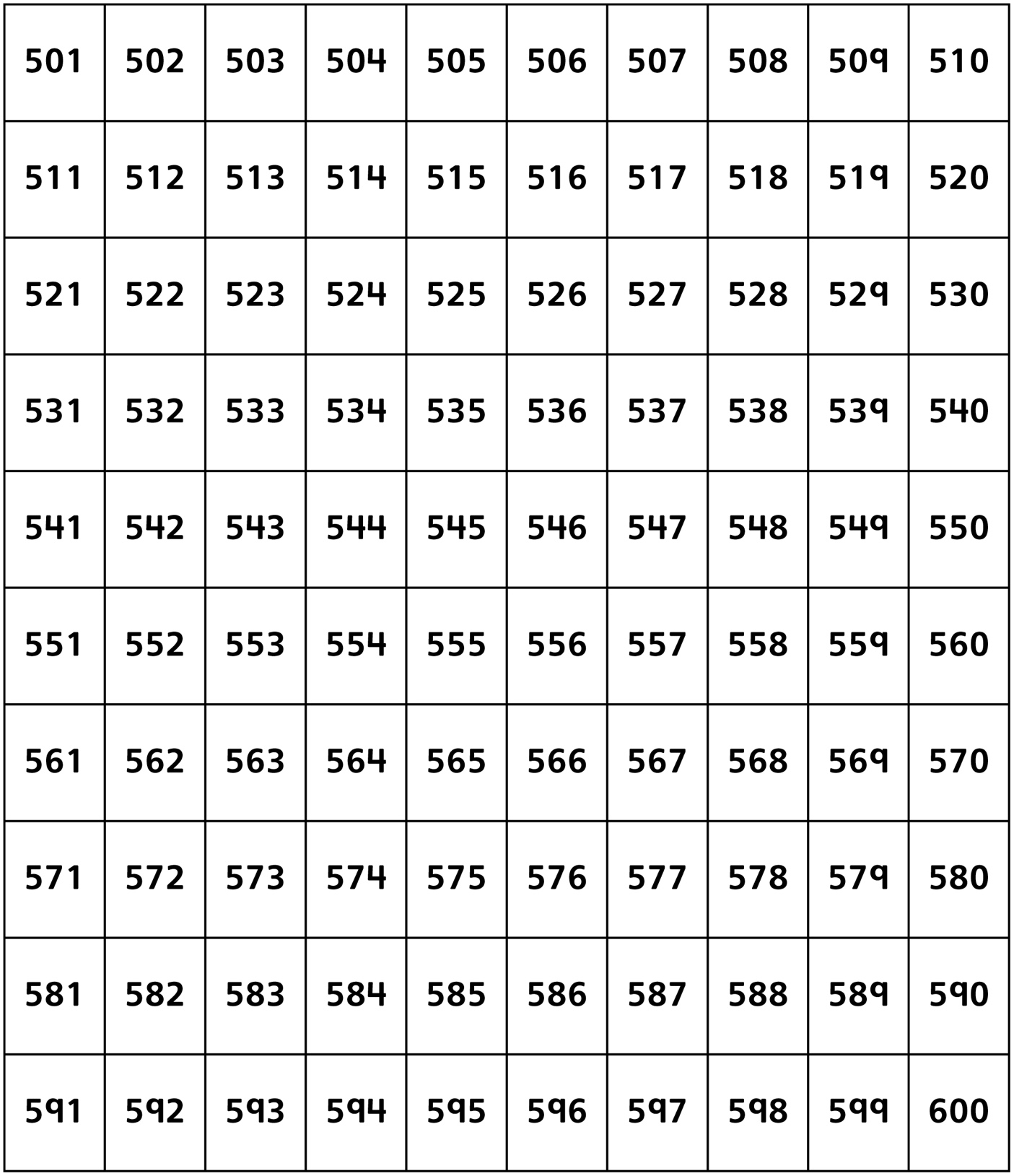 Hundred Charts	Line Master 4–7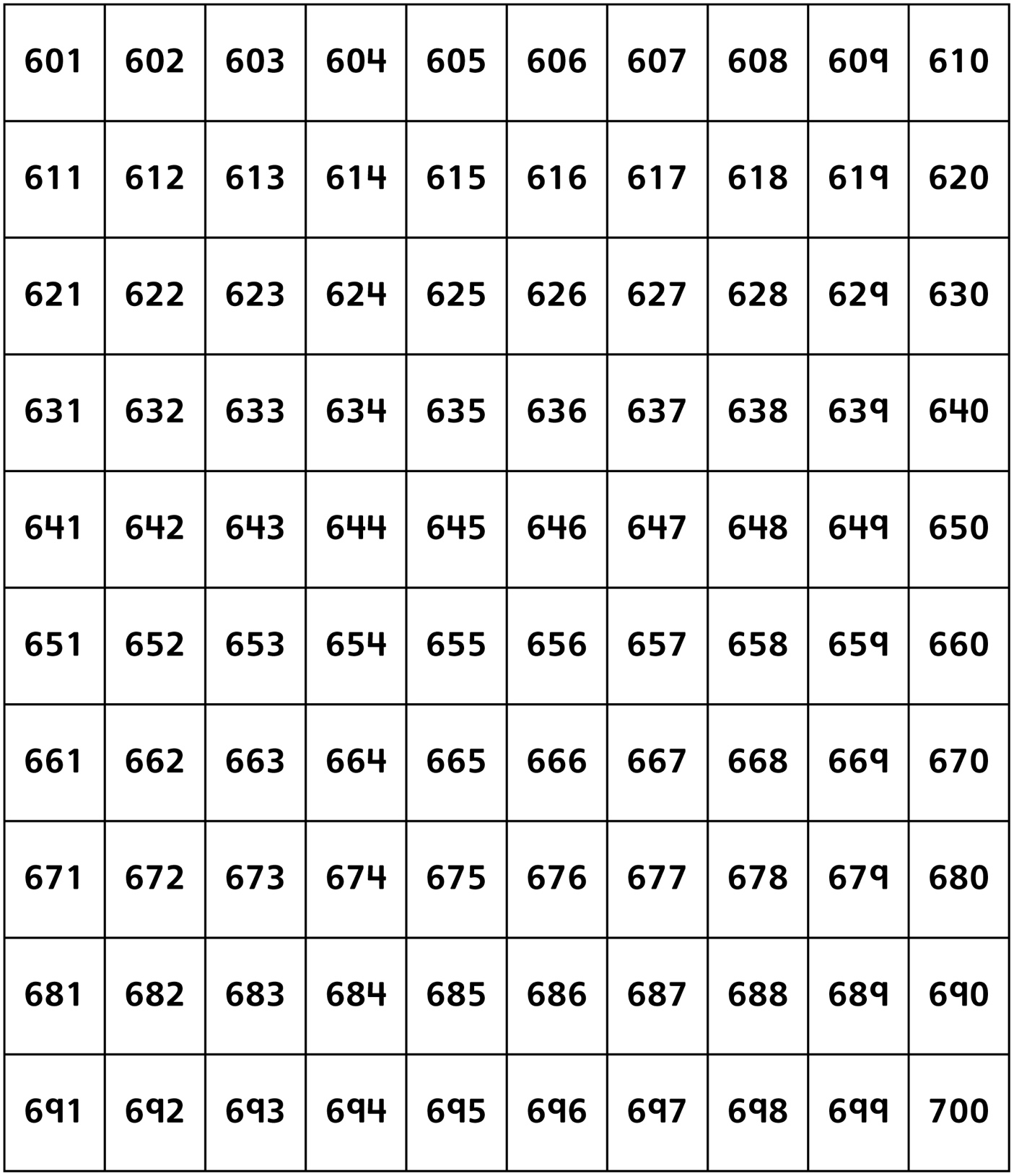 Hundred Charts	Line Master 4–8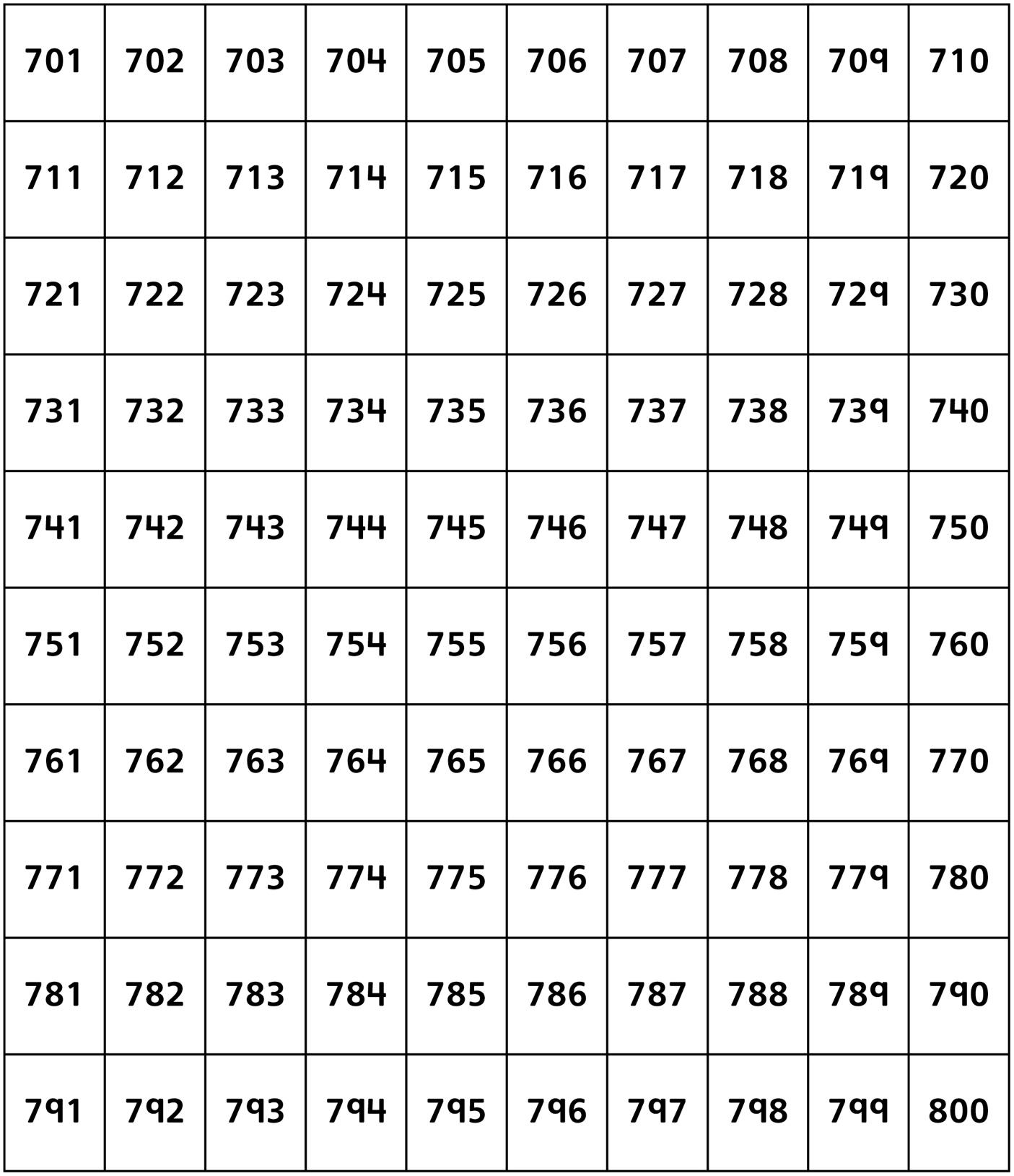 Hundred Charts	Line Master 4–9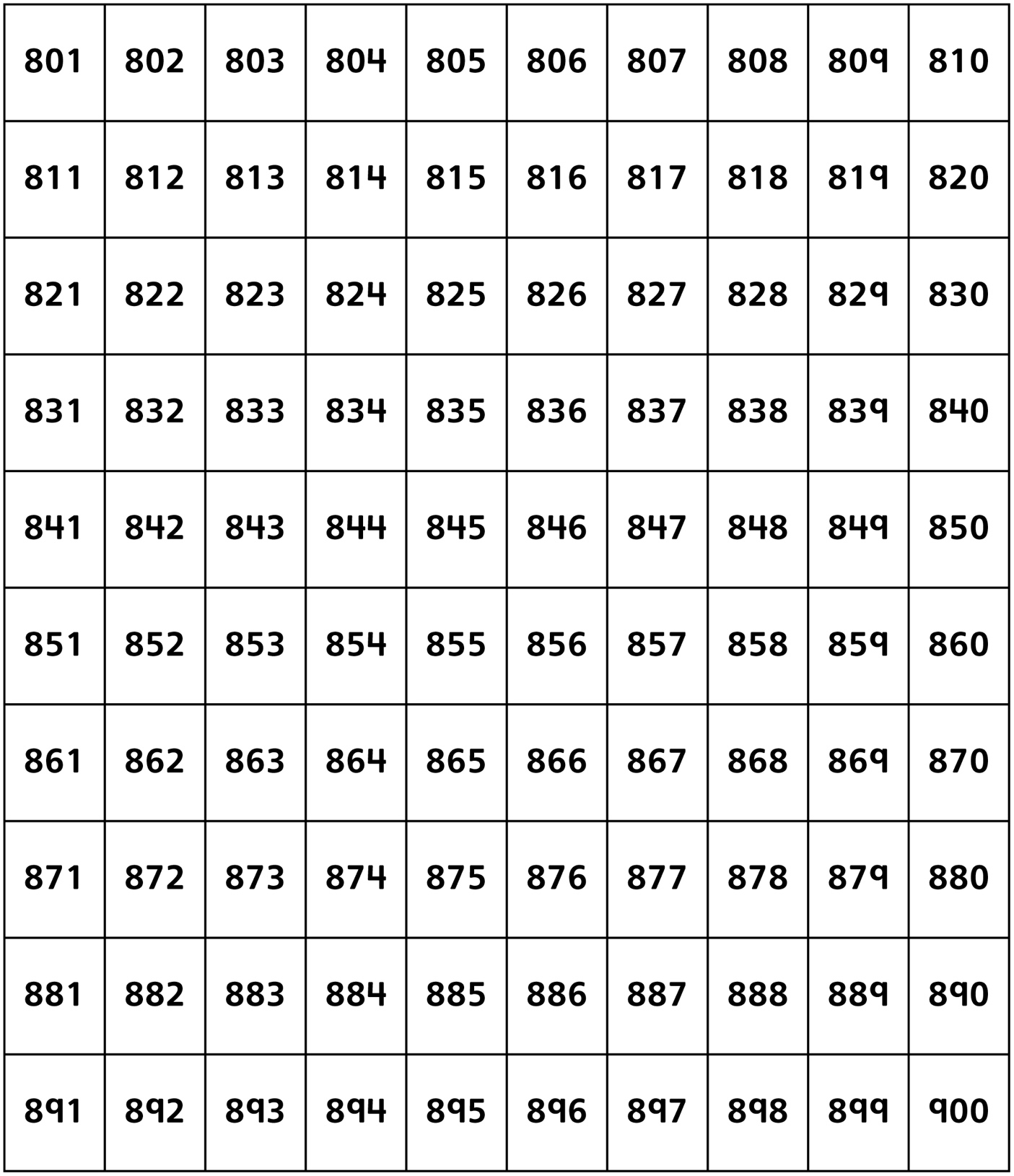 Hundred Charts	Line Master 4–10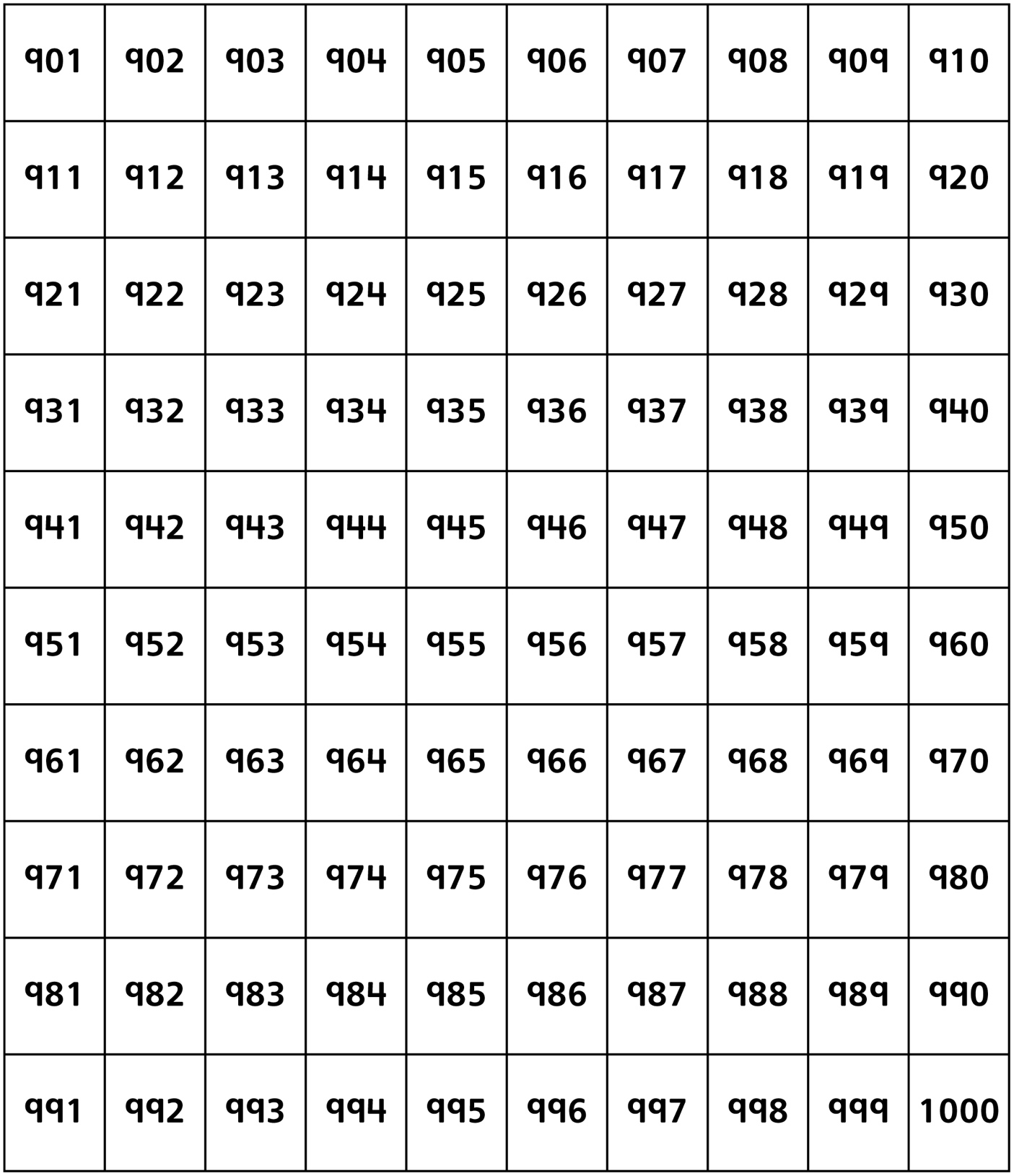 Ordering Books	Line Master 5Name: _____________________________     _____________________________Finding Buster Math Mat	Line Master 6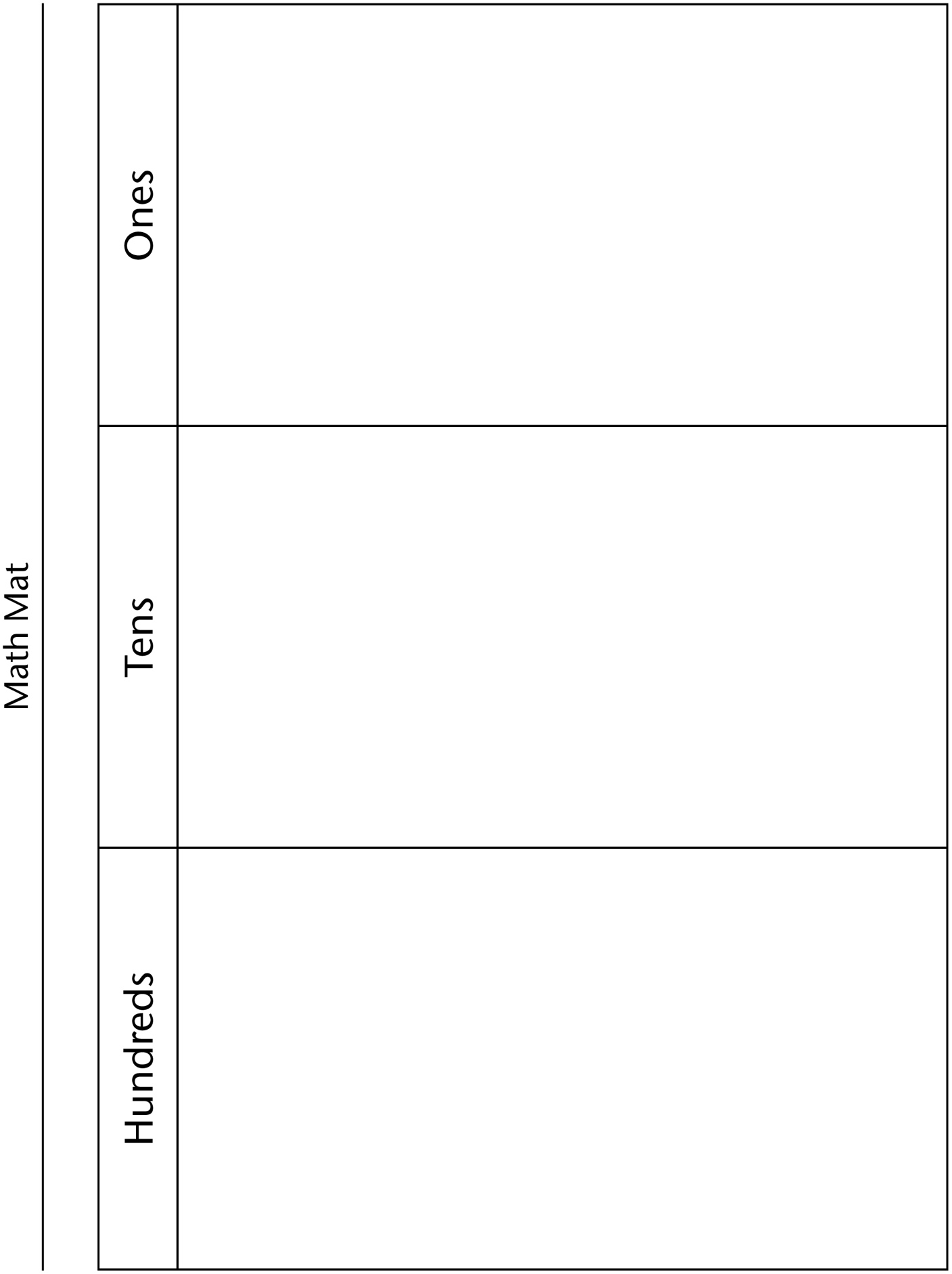 Modelling Numbers	Line Master 7Names: ______________________     _______________________I see ________ hundreds, ________ tens, and ________ ones.I see ________________ altogether.I see ________ hundreds, ________ tens, and ________ ones.I see ________________ altogether.I see ________ hundreds, ________ tens, and ________ ones.I see ________________ altogether.I see ________ hundreds, ________ tens, and ________ ones.I see ________________ altogether.I see ________ hundreds, ________ tens, and ________ ones.I see ________________ altogether.Order the numbers you both modelled.___________  __________   __________   __________   ___________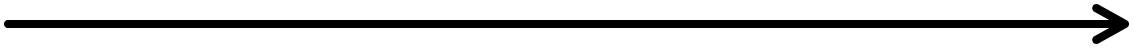      least										greatestFinding Buster Map	Line Master 8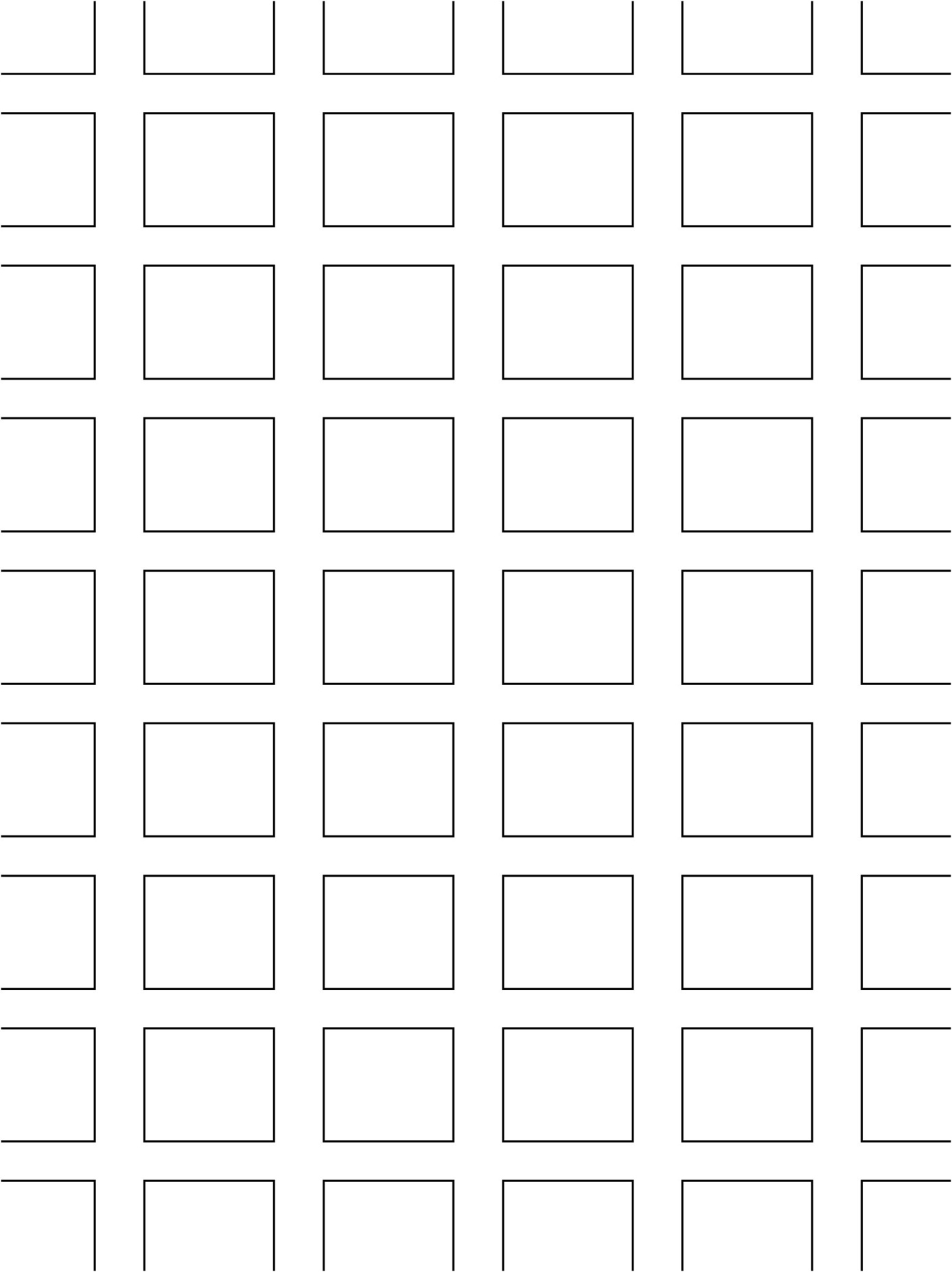 Blank Hundred Chart	Line Master 9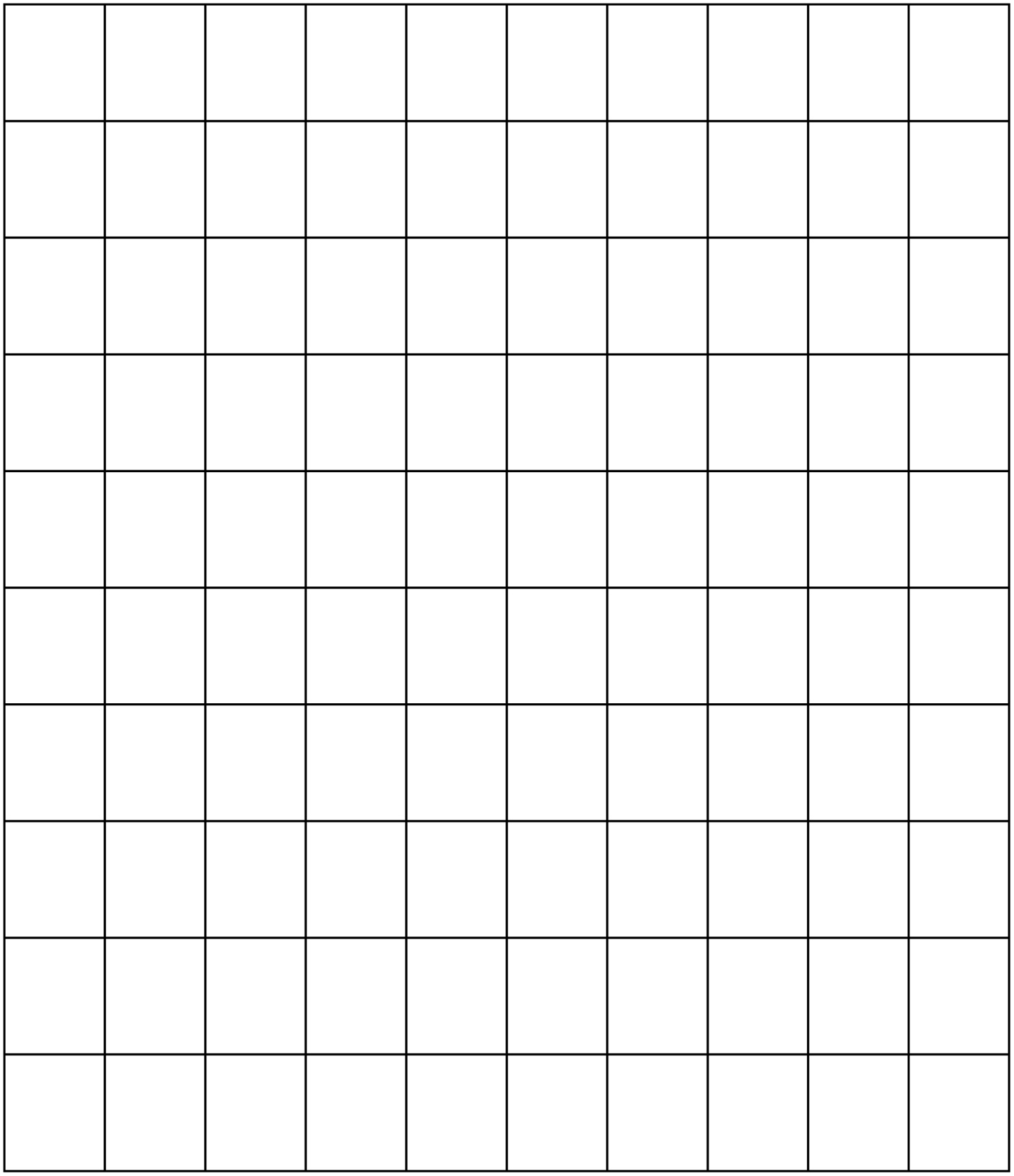 Numbers Recording Sheet	Line Master 10Riddle Recording Sheet	Line Master 11Name: _____________________________Write up to 5 clues to help others identify your mystery number. Use the following wordings to build your clues:• greater than   • less than• between ____ and ____• closer to ____ than to ____• 100 greater (less) than ____• has ____ in the hundreds place and ____ in the ones place• 50 more (less) than ____• you say it when counting by ____Guess my mystery number. _____________________Solving Problems 	Line Master 12 – – – – – – – – – – – – – – – – – – – – – – – – – – – – – – – – – – – – – – – – – –How many linking cubes do you think it would take
to cover the book Finding Buster? ______________Cover the book, count, re-count, and record how many. – – – – – – – – – – – – – – – – – – – – – – – – – – – – – – – – – – – – – – – – – –How many linking cubes do you think it would take to cover your 
desk? ___________Cover the desk, count, re-count, and record how many. – – – – – – – – – – – – – – – – – – – – – – – – – – – – – – – – – – – – – – – – – –How many linking cubes do you think it would take 
to measure the length of the meeting carpet? ___________Line up the cubes, count, re-count, and record how many.  – – – – – – – – – – – – – – – – – – – – – – – – – – – – – – – – – – – – – – – – – –Find the largest 3-digit number you can in the room. Record the number and where you found it. – – – – – – – – – – – – – – – – – – – – – – – – – – – – – – – – – – – – – – – – – –Find the smallest 3-digit number you can in the room. Record the number and where you found it. – – – – – – – – – – – – – – – – – – – – – – – – – – – – – – – – – – – – – – – – – –How many groups of 10 are in 1000? Record what and how you found out using pictures, words, and numbers. – – – – – – – – – – – – – – – – – – – – – – – – – – – – – – – – – – – – – – – – – –Compose to 1000 Based on Place ValueNot observedSometimesConsistentlyWrites, reads, composes, and decomposes 3-digit numbers as hundreds, tens, and onesDetermines 10 or 100 more/less than the given numbersCompare and Order Quantities and Numbers to 1000Compares quantities and numbers to 1000Estimates quantities and numbers to 1000Orders quantities and numbers to 1000We estimate...We discovered... least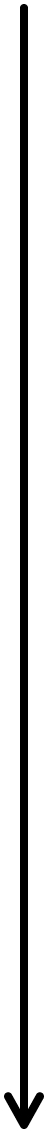 greatest_________________________________________________ pages_________________________________________________ pages leastgreatest_________________________________________________ pages_________________________________________________ pages leastgreatest_________________________________________________ pages_________________________________________________ pages leastgreatest_________________________________________________ pages_________________________________________________ pages leastgreatest_________________________________________________ pages_________________________________________________ pages leastgreatest_________________________________________________ pages_________________________________________________ pages leastgreatest_________________________________________________ pages_________________________________________________ pages leastgreatest_________________________________________________ pages_________________________________________________ pages leastgreatest_________________________________________________ pages_________________________________________________ pages leastgreatest_________________________________________________ pages_________________________________________________ pages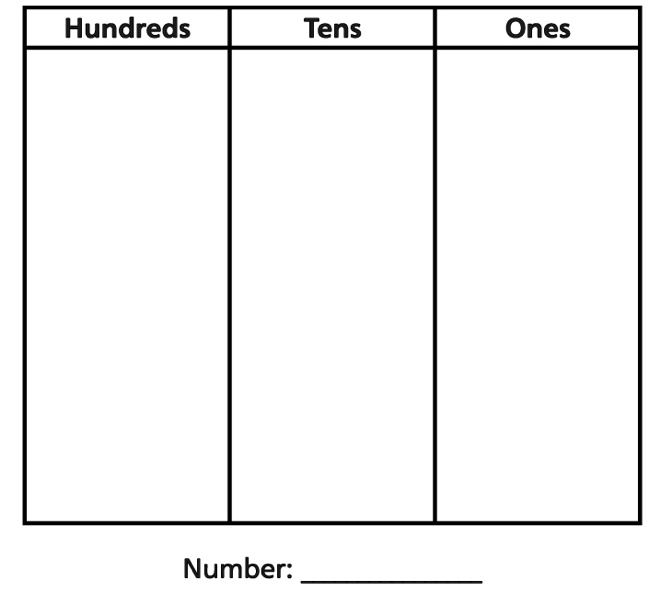 1.2.3.4.5.